INDICAÇÃO Nº 2852/2018Indica ao Poder Executivo Municipal a troca de lâmpada queimada do poste da Rua Sergipe, nº 498, esquina com a Rua Pará, no bairro Vila Grego, neste município. Excelentíssimo Senhor Prefeito Municipal, Nos termos do Art. 108 do Regimento Interno desta Casa de Leis, dirijo-me a Vossa Excelência para sugerir que, por intermédio do Setor competente, seja executada a troca de lâmpada queimada do poste da Rua Sergipe, nº 498, esquina com a Rua Pará, no bairro Vila Grego, neste município. Justificativa:Esta vereadora foi procurada por munícipes relatando a necessidade da troca de lâmpada queimada, fato este que gera insegurança aos moradores.Plenário “Dr. Tancredo Neves”, em 20 de abril de 2018. Germina Dottori- Vereadora PV -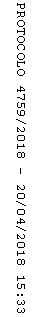 